REQUEST FOR CONGRATULATORY MESSAGE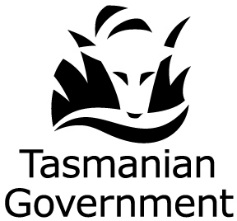 Protocol UnitDepartment of Premier and CabinetGPO Box 123HOBART   TAS   7001Phone: (03) 6270 5667Email: protocol@dpac.tas.gov.auPlease note: it is necessary to enclose a copy of the relevant birth or marriage certificate OR a Statutory Declaration declaring the date of the birthday/marriage witnessed by a Justice of the Peace or Commissioner for Declarations.DETAILS OF PERSON/OFFICE REQUESTING MESSAGEDETAILS OF RECIPIENT(S) OF MESSAGEPlease note that confirmation will be sent to the person/office who requests the message.Name:………………………………………………………………………...Relation to the recipient (if applicable):………………………………………………………………………...Address OR Email:………………………………………………………………………...………………………………………………………………………...Telephone number: ………………………………………………………………………...Recipient(s) full name(s):Mr     Mrs     Miss     Ms     Mr & Mrs     other ……………………...………………………………………………………………………...Mr     Mrs     Miss     Ms     Mr & Mrs     other ……………………...………………………………………………………………………...Recipient(s) date of birth/marriage:………………………………………………………………………...………………………………………………………………………...Recipient(s) address:………………………………………………………………………...………………………………………………………………………...………………………………………………………………………...………………………………………………………………………...Address for message
(if different to above):………………………………………………………………………...………………………………………………………………………...………………………………………………………………………...………………………………………………………………………...Would you like the messages to arrive early?
(up to two weeks prior):Please circle:      Yes / No      Date required: …………………………Please circle:      Yes / No      Date required: …………………………Type of message 
(tick appropriate box):Wedding Anniversary50 years60 years65 years………yearsBirthday90th100th…………...